ПРОЕКТ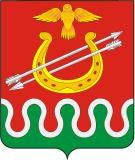 Администрация Боготольского районаКрасноярского краяПОСТАНОВЛЕНИЕг. Боготол «     »  декабря 2023 года							№ _____ – пО внесении изменений в постановление администрации Боготольского района от 24.05.2012 № 250-п «Об утверждении Примерного положения об оплате труда работников бюджетных учреждений культуры»В соответствии со статьей 12 Трудового кодекса Российской Федерации, статьей 15 Федерального закона от 06.10.2003 № 131-ФЗ «Об общих принципах организации местного самоуправления в Российской Федерации», Постановлением Правительства Красноярского края от 01.12.2009 № 621-п «Об утверждении Примерного положения об оплате труда работников краевых государственных бюджетных и казенных учреждений, подведомственных министерству культуры Красноярского края», Решением Боготольского районного Совета депутатов от 29.06.2011 № 13-68 «Об утверждении Положения о системах оплаты труда работников районных муниципальных учреждений», руководствуясь статьей 18 Устава Боготольского района Красноярского края,ПОСТАНОВЛЯЮ:1. Внести в Приложение к постановлению администрации Боготольского района от 24.05.2012 № 250-п «Об утверждении Примерного положения об оплате труда работников бюджетных учреждений культуры» следующие изменения:1.1. в разделе 4:подпункт 4.3.4 пункта 4.3 считать пунктом 4.3.5;подпункт 4.3.4 пункта 4.3 изложить в следующей редакции:«4.3.4. Специальная краевая выплата:Руководителям учреждений, их заместителям и главным бухгалтерам в целях повышения уровня оплаты труда по основному месту работы ежемесячно предоставляется специальная краевая выплата. Максимальный размер выплаты при полностью отработанной норме рабочего времени и выполняемой норме труда (трудовых обязанностей) составляет 3 000 рублей.Руководителю учреждения по основному месту работы при не полностью отработанной норме рабочего времени размер специальной краевой выплаты исчисляется пропорционально отработанному времени. На выплату, установленную абзацем 2 настоящего подпункта, начисляются районный коэффициент, процентная надбавка к заработной плате за стаж работы в районах Крайнего Севера и приравненных к ним местностях и иных местностях с особыми климатическими условиями».Размер специальной краевой выплаты руководителям учреждений в месяце, в котором производятся начисления исходя из средней заработной платы, определенной в соответствии с нормативными правовыми актами Российской Федерации, и выплачиваемые за счет фонда оплаты труда, за исключением пособий по временной нетрудоспособности, увеличивается на размер, рассчитываемый по формуле:СКВув = Отп x Кув – Отп, (1)где:СКВув – размер увеличения специальной краевой выплаты, рассчитанный с учетом районного коэффициента, процентной надбавки к заработной плате за стаж работы в районах Крайнего Севера и приравненных к ним местностях и иных местностях с особыми климатическими условиями;Отп – размер начисленных выплат, исчисляемых исходя из средней заработной платы, определенной в соответствии с нормативными правовыми актами Российской Федерации, и выплачиваемых за счет фонда оплаты труда, за исключением пособий по временной нетрудоспособности;Кув – коэффициент увеличения специальной краевой выплаты.В случае, когда при определении среднего дневного заработка учитываются периоды, предшествующие 1 января 2024 года, Кув определяется следующим образом:Кув = (Зпф1 + (СКВ х Кмес х Крк) + Зпф2) / (Зпф1 + Зпф2), (2)где:Зпф1 – фактически начисленная заработная плата работников учреждений, учитываемая при определении среднего дневного заработка в соответствии с нормативными правовыми актами Российской Федерации, за период до 1 января 2024 года;Зпф2 – фактически начисленная заработная плата работников учреждений, учитываемая при определении среднего дневного заработка в соответствии с нормативными правовыми актами Российской Федерации, за период с 1 января 2024 года;СКВ – специальная краевая выплата;Кмес – количество месяцев, учитываемых при определении среднего дневного заработка в соответствии с нормативными правовыми актами Российской Федерации, за период до 1 января 2024 года;Крк – районный коэффициент, процентная надбавка к заработной плате за стаж работы в районах Крайнего Севера и приравненных к ним местностях и иных местностях края с особыми климатическими условиями.»;пункт 4.8 изложить в следующей редакции:«Предельный уровень соотношения средней заработной платы руководителям учреждений, из заместителей и главным бухгалтерам и средней заработной платы работников учреждения ежегодно устанавливается администрацией Боготольского района в кратности от 1 до 6. (пункт дополнен постановлением администрации Боготольского района от 12.12.2016 № 417-п).».подпункт 4.9.1 пункта 4.9 изложить в следующей редакции:«4.9. Выплаты стимулирующего характера, за исключением персональных выплат, специальной краевой выплаты и выплат по итогам работы, руководителям учреждений, их заместителям и главным бухгалтерам устанавливаются ежеквартально по результатам оценки результативности и качества деятельности учреждений за предыдущий квартал и выплачиваются один раз в квартал, в месяц, следующий за оцениваемый квартал.2. Контроль над исполнением настоящего постановления оставляю за собой.3.Опубликовать постановление в периодическом печатном издании «Официальный вестник Боготольского района» и размещению на официальном сайте Боготольского района в сети Интернет www.bogotol-r.ru.4. Постановление вступает в силу в день, следующий за днем его официального опубликования, но не ранее 01.01.2024 года.Абзацы восьмой – двадцать первый пункта 1.1 Постановления действуют до 31 декабря 2024 года включительно.Глава Боготольского района		  	            		  Н.В. БакуневичПриложениек Постановлениюот _________________ № _______-пПРИМЕРНОЕ ПОЛОЖЕНИЕ ОБ ОПЛАТЕ ТРУДА РАБОТНИКОВ МУНИЦИПАЛЬНЫХ БЮДЖЕТНЫХ УЧРЕЖДЕНИЙ КУЛЬТУРЫ И МУНИЦИПАЛЬНЫХ ОБРАЗОВАТЕЛЬНЫХ УЧРЕЖДЕНИЙ ДОПОЛНИТЕЛЬНОГО ОБРАЗОВАНИЯ ДЕТЕЙ В ОБЛАСТИ КУЛЬТУРАI.ОБЩИЕ ПОЛОЖЕНИЯ1.1. Примерное положение об оплате труда работников муниципальных бюджетных учреждений культуры и муниципальных образовательных учреждений дополнительного образования детей в области культура Боготольского района (далее - Примерное положение), разработано на основании Трудового Кодекса Российской Федерации, статьи 15 Федерального закона от 06.10.2003 № 131-ФЗ «Об общих принципах организации местного самоуправления в Российской Федерации», Постановления Правительства Красноярского края от 01.12.2009 № 621-п «Об утверждении примерного положения об оплате труда работников краевых государственных бюджетных и казенных учреждений, подведомственных министерству культуры Красноярского края», Решением Боготольского районного Совета депутатов от 29.06.2011 № 13-68 «Об утверждении Положения о системах оплаты труда работников муниципальных бюджетных и казенных учреждений», в редакции от 18.10.2011 № 15-80 «О внесении изменений в Положение о новой системе оплаты труда работников муниципальных бюджетных и казенных учреждений» (в редакциях Решений от 18.10.2011. № 15-80, от 23.05.2012 № 18-104), руководствуясь статьей 28.2 Устава Боготольского района и регулирует порядок оплаты труда работников муниципальных бюджетных учреждений культуры и дополнительного образовательных учреждений дополнительного образования детей в области культура (в ред. постановления администрации Боготольского района от 10.10.2014 от № 688-п).1.2. Примерное положение включает в себя:минимальные размеры окладов (должностных окладов), ставок заработной платы, определяемые по квалификационным уровням профессиональных квалификационных групп и отдельным должностям, не включенным в профессиональные квалификационные группы;виды выплат компенсационного характера, размеры и условия их осуществления;условия оплаты труда руководителей учреждений, их заместителей и главных бухгалтеров;размер средств, направляемых на оплату труда работников учреждений, полученных от приносящей доход деятельности.II.МИНИМАЛЬНЫЕ РАЗМЕРЫ ОКЛАДОВ (ДОЛЖНОСТНЫХ ОКЛАДОВ), СТАВОК ЗАРАБОТНОЙ ПЛАТЫ, ОПРЕДЕЛЯЕМЫЕ ПО КВАЛИФИКАЦИОННЫМ УРОВНЯМ ПРОФЕССИОНАЛЬНЫХ КВАЛИФИКАЦИОННЫХ ГРУПП И ОТДЕЛЬНЫМ ДОЛЖНОСТЯМ, НЕ ВКЛЮЧЕННЫМ В ПРОФЕССИОНАЛЬНЫЕ КВАЛИФИКАЦИОННЫЕ ГРУППЫ (в ред. постановления администрации Боготольского района от 12.12.2016 № 417-п, от 19.12.2017 № 597-п, от 26.09.2019 № 543-п)2.1. Минимальные размеры окладов (должностных окладов), ставок заработной платы по должностям работников культуры, искусства и кинематографии устанавливаются на основе отнесения занимаемых ими должностей к профессиональным квалификационным группам (далее – ПКГ), утверждённым приказом Министерства здравоохранения и социального развития Российской Федерации от 31.08.2007 № 570 «Об утверждении профессиональных квалификационных групп должностей работников культуры, искусства и кинематографии»:должности, отнесённые к ПКГ «Должности технических исполнителей и артистов вспомогательного состава», – 5881 рубль;должности, отнесённые к ПКГ «Должности работников культуры, искусства и кинематографии среднего звена», – 8575 рублей;должности, отнесённые к ПКГ «Должности работников культуры, искусства и кинематографии ведущего звена», – 11559 рублей;должности, отнесённые к ПКГ «Должности руководящего состава учреждений культуры, искусства и кинематографии», – 15091 рубль.(в ред. постановлений администрации Боготольского района от 28.09.2017 № 445-п, от 19.12.2017 № 597-п, от 26.09.2019 № 543-п, от 22.06.2020 № 377-п, от 20.10.2020 № 537-п, от 11.05.2022; от 19.06.2023 №272-п)2.2. Минимальные размеры окладов (должностных окладов), ставок заработной платы по профессиям рабочих культуры, искусства и кинематографии устанавливаются на основе отнесения занимаемых ими профессий к квалификационным уровням ПКГ, утверждённым приказом Министерства здравоохранения и социального развития Российской Федерации от 14.03.2008 № 121н «Об утверждении профессиональных квалификационных групп профессий рабочих культуры, искусства и кинематографии»:профессии, отнесённые к ПКГ «Профессии рабочих культуры, искусства и кинематографии первого уровня», – 5972 рубля;профессии, отнесённые к ПКГ «Профессии рабочих культуры, искусства и кинематографии второго уровня»:1 квалификационный уровень – 6080 рублей;2 квалификационный уровень – 7414 рублей;3 квалификационный уровень – 8148 рублей;4 квалификационный уровень – 9815 рублей.(в ред. постановлений администрации Боготольского района от 28.09.2017 № 445-п, от 19.12.2017 № 597-п, от 26.09.2019 № 543-п, от 22.06.2020 № 377-п, от 20.10.2020 № 537-п, от 11.05.2022 №190-п; от 19.06.2023 №272-п)2.3. Минимальные размеры окладов (должностных окладов), ставок заработной платы по должностям работников образования устанавливаются на основе отнесения занимаемых ими должностей к квалификационным уровням ПКГ, утверждённым приказом Министерства здравоохранения и социального развития Российской Федерации от 05.05.2008 № 216н «Об утверждении профессиональных квалификационных групп должностей работников образования»:должности, отнесённые к ПКГ «Должности работников учебно-вспомогательного персонала первого уровня» – 4496 рублей;должности, отнесённые к ПКГ «Должности педагогических работников»:1 квалификационный уровень – 5995 рублей;2 квалификационный уровень – 7157 рублей;3 квалификационный уровень – 8554 рубля;4 квалификационный уровень – 8912 рублей;должности, отнесённые к ПКГ «Должности руководителей структурных подразделений»:1 квалификационный уровень – 7768 рублей;2 квалификационный уровень – 8723 рубля;3 квалификационный уровень – 10060 рублей.(в ред. постановления администрации Боготольского района от 28.09.2017 № 445-п, от 19.12.2017 № 597-п, от 26.09.2019 № 543-п, от 22.06.2020 № 377-п, от 20.10.2020 № 537-п, от 11.05.2022 №190-п; от 19.06.2023 №272-п)2.4. Минимальные размеры окладов (должностных окладов), ставок заработной платы по общеотраслевым должностям руководителей, специалистов и служащих устанавливаются на основе отнесения занимаемых ими должностей к квалификационным уровням ПКГ, утверждённым приказом Министерства здравоохранения и социального развития Российской Федерации от 29.05.2008 № 247н «Об утверждении профессиональных квалификационных групп общеотраслевых должностей руководителей, специалистов и служащих»:должности, отнесённые к ПКГ «Общеотраслевые должности служащих первого уровня»:1 квалификационный уровень – 4053 рубля;2 квалификационный уровень – 4276 рублей;должности, отнесённые к ПКГ «Общеотраслевые должности служащих второго уровня»:1 квалификационный уровень – 4498 рублей;2 квалификационный уровень – 4943 рубля;3 квалификационный уровень – 5431 рубль;4 квалификационный уровень – 6854 рубля;5 квалификационный уровень – 7742 рубля;должности, отнесённые к ПКГ «Общеотраслевые должности служащих третьего уровня»:1 квалификационный уровень – 4943 рубля;2 квалификационный уровень – 5431 рубль;3 квалификационный уровень – 5961 рубль;4 квалификационный уровень – 7167 рублей;5 квалификационный уровень – 8367 рублей;должности, отнесённые к ПКГ «Общеотраслевые должности служащих четвертого уровня»:1 квалификационный уровень – 8993 рубля;2 квалификационный уровень – 10418 рублей;3 квалификационный уровень – 11219 рублей.(в ред. постановления администрации Боготольского района от 22.06.2020 № 377-п, от 20.10.2020 № 537-п, от 11.05.2022 №190-п; от 19.06.2023 №272-п)2.5. Минимальные размеры окладов (должностных окладов), ставок заработной платы по должностям общеотраслевых профессий рабочих устанавливаются на основе отнесения занимаемых ими должностей к квалификационным уровням ПКГ, утверждённым приказом Министерства здравоохранения и социального развития Российской Федерации от 29.05.2008 № 248н «Об утверждении профессиональных квалификационных групп общеотраслевых профессий рабочих»:должности, отнесённые к ПКГ «Общеотраслевые профессии рабочих первого уровня»:1 квалификационный уровень – 3481 рубль;2 квалификационный уровень – 3649 рублей;должности, отнесённые к ПКГ «Общеотраслевые профессии рабочих второго уровня»:1 квалификационный уровень – 4053 рубля;2 квалификационный уровень – 4943 рубля;3 квалификационный уровень – 5431 рубль;4 квалификационный уровень – 6542 рубля.(в ред. постановления администрации Боготольского района от 22.06.2020 № 377-п, от 20.10.2020 № № 537-п, от 11.05.2022 №190-п; от 19.06.2023 №272-п)2.6. Минимальные размеры окладов (должностных окладов), ставок заработной платы по должностям профессий работников культуры, искусства и кинематографии, не включенным в ПКГ, устанавливаются в следующем размере:художественный руководитель – 15091 рубль;менеджер по культурно-массовому досугу – 15091 рубль;заведующий филиалом библиотеки – 11559 рублей.(в ред. постановлений администрации Боготольского района от 28.09.2017 № 445-п, от 19.12.2017 № 597-п, от 26.09.2019 № 543-п, от 22.06.2020 № 377-п, от 20.10.2020 № 537-п, от 11.05.2022 №190-п; от 19.06.2023 №272-п)2.7. Условия, при которых размеры окладов (должностных окладов), ставок заработной платы работников учреждений могут устанавливаться выше минимальных размеров окладов (должностных окладов), ставок заработной платы, определяются Постановлением главы Боготольского района.2.8. Минимальные размеры окладов (должностных окладов), ставок заработной платы работников учреждений увеличиваются при условии наличия квалификационной категории:2.8.1. Работникам учреждений, в том числе артистическому и художественному персоналу в зависимости от квалификационной категории, присвоенной работнику за профессиональное мастерство в следующих размерах:главный – на 25%;ведущий – на 20%;высшей категории – на 15%;первой категории – на 10%;второй категории – на 5%.2.8.2. Педагогическим работникам учреждений в зависимости от профессиональной квалификации и компетентности в следующих размерах:при наличии высшей квалификационной категории – на 20%;при наличии первой квалификационной категории – на 15%;при наличии второй квалификационной категории – на 10%.2.8.3. Водителям грузовых и легковых автомобилей, автобусов с учётом классности в следующих размерах:первый класс – на 25%;второй класс – на 10%.2.9. Выплаты компенсационного характера и персональные стимулирующие выплаты устанавливаются от оклада (должностного оклада), ставки заработной платы без учёта его увеличения, предусмотренного п. 2.8 настоящего Примерного положения». (в ред. постановления администрации Боготольского района от 10.10.2014 № 688-п)III.ВИДЫ, РАЗМЕРЫ И УСЛОВИЯ ОСУЩЕСТВЛЕНИЯ ВЫПЛАТ КОМПЕНСАЦИОННОГО ХАРАКТЕРА3.1. Работникам учреждений устанавливаются следующие виды выплат компенсационного характера:выплаты работникам, занятым на тяжелых работах, работах с вредными и (или) опасными и иными особыми условиями труда;выплаты за работу в условиях, отклоняющихся от нормальных (при выполнении работ различной квалификации, совмещении профессий (должностей), сверхурочной работе, работе в ночное время и при выполнении работ в других условиях, отклоняющихся от нормальных);выплаты за работу в учреждениях, расположенных в сельской местности;выплаты за работу в местностях с особыми климатическими условиями»; (в ред. постановления администрации Боготольского района от 10.10.2014 № 688-п)3.2. Выплаты работникам учреждений, занятым на тяжелых работах, работах с вредными и (или) опасными и иными особыми условиями труда, устанавливаются руководителями учреждений с учетом мнения представительного органа работников в порядке, установленном статьей 372 Трудового кодекса Российской Федерации, в размере до 24 процентов от оклада (должностного оклада), ставки заработной платы.3.3. Выплаты за работу в условиях, отклоняющихся от нормальных (при выполнении работ различной квалификации, совмещении профессий (должностей), сверхурочной работе, работе в ночное время и при выполнении работ в других условиях, отклоняющихся от нормальных), предусматривают:доплату за совмещение профессий (должностей);доплату за расширение зон обслуживания;доплату за увеличение объема работы или исполнение обязанностей временно отсутствующего работника без освобождения от работы, определенной трудовым договором;доплату за работу в ночное время;доплату за работу в выходные и нерабочие праздничные дни;доплату за сверхурочную работу.3.3.1. Размер доплат, указанных в абзацах 2, 3, 4 пункта 3.3, определяется по соглашению сторон трудового договора с учетом содержания и (или) объема дополнительной работы.3.3.2. Доплата за работу в ночное время производится работникам учреждений за каждый час работы в ночное время. Ночным считается время с 22 часов вечера до 6 часов утра.Размер доплаты составляет 35 процентов части оклада (должностного оклада), ставки заработной платы за час работы работника в ночное время.3.3.3. Работникам учреждений, привлекавшимся к работе в выходные и нерабочие праздничные дни, устанавливается повышенная оплата в соответствии со статьей 153 Трудового кодекса Российской Федерации.3.3.4. Работникам учреждений, привлекавшимся к сверхурочной работе, устанавливается повышенная оплата в соответствии со статьей 152 Трудового кодекса Российской Федерации.3.4. В случаях, определенных законодательством Российской Федерации и Красноярского края, к заработной плате работников учреждений устанавливается районный коэффициент и процентная надбавка к заработной плате за стаж работы в районах Крайнего Севера и приравненных к ним местностях или надбавка за работу в местностях с особыми климатическими условиями.3.5. Выплаты работникам учреждений, расположенных в сельской местности, устанавливаются в размере 25% от оклада (должностного оклада), ставки заработной платы»;(пункт дополнен постановлением администрации Боготольского района от 10.10.2014 № 688-п)IV.УСЛОВИЯ ОПЛАТЫ ТРУДА РУКОВОДИТЕЛЕЙ УЧРЕЖДЕНИЙ, ИХ ЗАМЕСТИТЕЛЕЙ И ГЛАВНЫХ БУХГАЛТЕРОВ4.1. Заработная плата руководителей учреждений, их заместителей и главных бухгалтеров включает в себя должностной оклад, выплаты компенсационного и стимулирующего характера.4.1.1. Размер должностного оклада заместителя руководителя устанавливается руководителем учреждения на 10-30 процентов ниже размера должностного оклада руководителя. (в ред. постановления от 22.05.2023 № 210-п)4.2. Руководителям учреждений, их заместителям и главным бухгалтерам устанавливаются выплаты компенсационного характера в порядке, размерах и условиях, предусмотренных разделом III настоящего Примерного положения.4.3. Руководителям учреждений в пределах средств на осуществление выплат стимулирующего характера, заместителям руководителей и главным бухгалтерам - в пределах утвержденного фонда оплаты труда к должностному окладу могут устанавливаться следующие виды выплат стимулирующего характера:4.3.1. Выплаты за важность выполняемой работы, степень самостоятельности и ответственности при выполнении поставленных задач устанавливаются в размере:до 160% от оклада (должностного оклада) - руководителям учреждений; (в ред. постановления администрации Боготольского района от 10.10.2014 № 688-п)до 120% от оклада (должностного оклада) - заместителям руководителей учреждений;до 70% от оклада (должностного оклада) - главным бухгалтерам.4.3.2. Выплаты за качество выполняемых работ устанавливаются в размере:до 120% от оклада (должностного оклада) - руководителям учреждений;до 90% от оклада (должностного оклада) - заместителям руководителей учреждений;до 80% от оклада (должностного оклада) - главным бухгалтерам.4.3.3. Персональные выплаты к окладу (должностному окладу), ставке заработной платы устанавливаются руководителям учреждений, их заместителям и главным бухгалтерам:за опыт работы при наличии ученой степени и работающим по соответствующему профилю (за исключением лиц, занимающих должности научных работников), почетного звания, ведомственного нагрудного знака (значка) в следующих размерах (в процентах от оклада (должностного оклада), ставки заработной платы) по одному из следующих критериев, имеющему большее значение;до 10% при наличии ведомственного нагрудного знака (значка);до 25% при наличии ученой степени кандидата наук (с даты принятия решения ВАК России о выдаче диплома) или почетного звания "заслуженный";до 35% при наличии ученой степени доктора наук (с даты принятия решения ВАК России о выдаче диплома) или почетного звания "народный";за сложность, напряженность и особый режим работы:работающим в театрах, концертных учреждениях, филармонии, музеях, библиотеках, образовательных учреждениях дополнительного образования детей, учреждениях клубного типа в следующих размерах (в процентах от оклада (должностного оклада), ставки заработной платы):до 100% - для театральных, концертных и филармонических учреждений, музеев, научных библиотек, учреждений клубного типа;до 60% - для детских, юношеских (молодежных) библиотек, библиотек для инвалидов по зрению;до 20% - для образовательных учреждений дополнительного образования детей;работающим в учреждениях специализирующихся на обслуживании инвалидов по зрению или инвалидов по слуху, в размере 10 процентов от оклада (должностного оклада), ставки заработной платы».4.3.4. Специальная краевая выплата:Руководителям учреждений, их заместителям и главным бухгалтерам в целях повышения уровня оплаты труда по основному месту работы ежемесячно предоставляется специальная краевая выплата. Максимальный размер выплаты при полностью отработанной норме рабочего времени и выполняемой норме труда (трудовых обязанностей) составляет 3 000 рублей.Руководителю учреждения по основному месту работы при не полностью отработанной норме рабочего времени размер специальной краевой выплаты исчисляется пропорционально отработанному времени. На выплату, установленную абзацем 2 настоящего подпункта, начисляются районный коэффициент, процентная надбавка к заработной плате за стаж работы в районах Крайнего Севера и приравненных к ним местностях и иных местностях с особыми климатическими условиями».Размер специальной краевой выплаты руководителям учреждений и работникам в месяце, в котором производятся начисления исходя из средней заработной платы, определенной в соответствии с нормативными правовыми актами Российской Федерации, и выплачиваемые за счет фонда оплаты труда, за исключением пособий по временной нетрудоспособности, увеличивается на размер, рассчитываемый по формуле:Размер специальной краевой выплаты руководителям учреждений в месяце, в котором производятся начисления исходя из средней заработной платы, определенной в соответствии с нормативными правовыми актами Российской Федерации, и выплачиваемые за счет фонда оплаты труда, за исключением пособий по временной нетрудоспособности, увеличивается на размер, рассчитываемый по формуле:СКВув = Отп x Кув – Отп, (1)где:СКВув – размер увеличения специальной краевой выплаты, рассчитанный с учетом районного коэффициента, процентной надбавки к заработной плате за стаж работы в районах Крайнего Севера и приравненных к ним местностях и иных местностях с особыми климатическими условиями;Отп – размер начисленных выплат, исчисляемых исходя из средней заработной платы, определенной в соответствии с нормативными правовыми актами Российской Федерации, и выплачиваемых за счет фонда оплаты труда, за исключением пособий по временной нетрудоспособности;Кув – коэффициент увеличения специальной краевой выплаты.В случае, когда при определении среднего дневного заработка учитываются периоды, предшествующие 1 января 2024 года, Кув определяется следующим образом:Кув = (Зпф1 + (СКВ х Кмес х Крк) + Зпф2) / (Зпф1 + Зпф2), (2)где:Зпф1 – фактически начисленная заработная плата работников учреждений, учитываемая при определении среднего дневного заработка в соответствии с нормативными правовыми актами Российской Федерации, за период до 1 января 2024 года;Зпф2 – фактически начисленная заработная плата работников учреждений, учитываемая при определении среднего дневного заработка в соответствии с нормативными правовыми актами Российской Федерации, за период с 1 января 2024 года;СКВ – специальная краевая выплата;Кмес – количество месяцев, учитываемых при определении среднего дневного заработка в соответствии с нормативными правовыми актами Российской Федерации, за период до 1 января 2024 года;Крк – районный коэффициент, процентная надбавка к заработной плате за стаж работы в районах Крайнего Севера и приравненных к ним местностях и иных местностях края с особыми климатическими условиями.»;4.3.5. Выплаты по итогам работы:Выплаты по итогам работы за период (квартал, год) осуществляются с целью поощрения руководителей учреждений, их заместителей и главных бухгалтеров за общие результаты труда по итогам работы.При осуществлении выплат по итогам работы учитывается выполнение следующих критериев:успешное и добросовестное исполнение руководителями учреждений, их заместителями и главными бухгалтерами своих должностных обязанностей в соответствующем периоде;инициатива, творчество и применение в работе современных форм и методов организации труда;качество подготовки и проведения мероприятий, связанных с уставной деятельностью учреждения;качество подготовки и своевременность сдачи отчетности.Оценка выполнения показателей работы руководителя учреждения осуществляется учредителем, заместителя руководителя и главного бухгалтера - руководителем учреждения с изданием приказа об установлении выплаты по итогам работы за соответствующий период (квартал, год).Выплаты по итогам работы за квартал устанавливаются в размере до 150% от оклада (должностного оклада), по итогам работы за год предельным размером не ограничиваются.Выплаты по итогам работы, предусмотренные настоящим Примерным положением, учитываются в составе средней заработной платы для исчисления пенсий, отпусков, пособий по временной нетрудоспособности и так далее (в ред. постановления от 23.01.2018 № 19-п).4.4. Выплаты за важность выполняемой работы, степень самостоятельности и ответственности при выполнении поставленных задач, выплаты за качество выполняемых работ устанавливаются руководителям учреждений, их заместителям и главным бухгалтерам с учетом критериев оценки результативности и качества деятельности учреждений согласно приложению N 1 к Примерному положению.4.5. Количество должностных окладов руководителей учреждений, учитываемых для определения объема средств на выплаты стимулирующего характера руководителям учреждений, установлены приложением N 2 к Примерному положению.4.6. Конкретные размеры выплат компенсационного и стимулирующего характера, и единовременной материальной помощи руководителям учреждений устанавливаются Главой Боготольского района. (в ред. Постановления от 28.12.2022 № 637-п)Конкретные размеры выплат компенсационного и стимулирующего характера и единовременной материальной помощи заместителю руководителя, и главному бухгалтеру учреждения устанавливаются на основании решения руководителя учреждения. Выплата единовременной материальной помощи в связи с бракосочетанием, рождением ребенка, в связи со смертью супруга (супруги) или близких родственников (детей, родителей) осуществляется в пределах фонда оплаты труда, в размере 3000 рублей (три тысячи рублей).Выплаты стимулирующего характера по итогам работы, руководителям учреждений, их заместителям и главным бухгалтерам устанавливаются ежеквартально по результатам оценки результативности и качества деятельности учреждений в предыдущем квартале и выплачиваются ежемесячно с заработной платой.4.7. Неиспользованные средства на осуществление выплат стимулирующего характера руководителю учреждения могут быть направлены на выплаты стимулирующего характера работникам данного учреждения.4.8. Предельный уровень соотношения средней заработной платы руководителям учреждений, из заместителей и главным бухгалтерам и средней заработной платы работников учреждения ежегодно устанавливается администрацией Боготольского района в кратности от 1 до 6. (пункт дополнен постановлением администрации Боготольского района от 12.12.2016 № 417-п).».4.9. Выплаты по итогам работы руководителей за квартал:4.9.1. Выплаты стимулирующего характера, за исключением персональных выплат, специальной краевой выплаты и выплат по итогам работы, руководителям учреждений, их заместителям и главным бухгалтерам устанавливаются ежеквартально по результатам оценки результативности и качества деятельности учреждений за предыдущий квартал и выплачиваются один раз в квартал, в месяц, следующий за оцениваемый квартал.4.9.2. Распределение фонда стимулирования руководителей учреждений осуществляется ежеквартально комиссией по установлению стимулирующих выплат Администрации Боготольского района (далее – комиссия).Полномочия и состав комиссии определяется распоряжением Главы Боготольского района.4.9.3. Муниципальное бюджетное учреждение культуры «Централизованная библиотечная система» и муниципальное бюджетное учреждение культуры «Централизованная клубная система» представляют в комиссию аналитическую информацию о показателях деятельности учреждений, являющуюся основанием для установления стимулирующих выплат руководителям учреждений.4.9.4. Комиссия рекомендует установление стимулирующих выплат и их размер. Решение принимается комиссией открытым голосованием при условии присутствия не менее половины членов комиссии и оформляется протоколом. С учётом мнения комиссии Глава Боготольского района издаёт распоряжение об установлении стимулирующих выплат руководителям учреждений» (пункт дополнен постановлением администрации Боготольского района от 28.06.2018 № 241-п).V.РАЗМЕР СРЕДСТВ, НАПРАВЛЯЕМЫХ НА ОПЛАТУ ТРУДА РУКОВОДИТЕЛЕЙ И РАБОТНИКОВ УЧРЕЖДЕНИЙ, ПОЛУЧЕННЫХ ОТ ПРИНОСЯЩЕЙ ДОХОД ДЕЯТЕЛЬНОСТИ(в ред. постановления администрации Боготольского района от 10.10.2014 № 688-п)5.1. Непосредственно на выплату заработной платы руководителям и работникам муниципальных учреждений культуры и образовательных учреждений дополнительного образования детей в области культуры (без учета страховых взносов) средства от приносящей доход деятельности могут направляться в объёме от общей суммы полученных средств, не превышающем:50% - для библиотек, клубных учреждений;60% - для образовательных учреждений сферы культуры (в том числе образовательных учреждений дополнительного образования детей)». 5.2. Оплата труда руководителей и работников учреждений культуры и образовательных учреждений дополнительного образования детей в области культуры за счет средств, полученных от приносящей доход деятельности, осуществляется в общем порядке, установленном действующим законодательством;5.3. Средства от приносящей доход деятельности могут направляться на выплаты стимулирующего характера руководителям учреждений с учётом недопущения превышения предельного объёма средств на выплаты стимулирующего характера руководителям учреждений, установленного приложением № 2 к Примерному положению»;(в ред. постановления администрации Боготольского района от 10.10.2014 № 688-п)Приложение N 1к Примерному положениюоб оплате труда работниковмуниципальных бюджетныхучреждений культурыКРИТЕРИИ ОЦЕНКИ РЕЗУЛЬТАТИВНОСТИ И КАЧЕСТВА ДЕЯТЕЛЬНОСТИ УЧРЕЖДЕНИЙ КУЛЬТУРЫ ДЛЯ УСТАНОВЛЕНИЯ РУКОВОДИТЕЛЯМ, ИХ ЗАМЕСТИТЕЛЯМ И ГЛАВНЫМ БУХГАЛТЕРАМ ТАКИХ УЧРЕЖДЕНИЙ ВЫПЛАТ ЗА ВАЖНОСТЬ ВЫПОЛНЯЕМОЙ РАБОТЫ, СТЕПЕНЬ САМОСТОЯТЕЛЬНОСТИ И ОТВЕТСТВЕННОСТИ ПРИ ВЫПОЛНЕНИИ ПОСТАВЛЕННЫХ ЗАДАЧ, ЗА КАЧЕСТВО ВЫПОЛНЯЕМЫХ РАБОТ (ДАЛЕЕ - ВЫПЛАТЫ)Приложение N 2к Примерному положениюоб оплате труда работниковмуниципальных бюджетныхучреждений культурыКОЛИЧЕСТВО ДОЛЖНОСТНЫХ ОКЛАДОВ РУКОВОДИТЕЛЕЙ УЧРЕЖДЕНИЙ, УЧИТЫВАЕМЫХ ПРИ ОПРЕДЕЛЕНИИ ОБЪЁМА СРЕДСТВ НА ВЫПЛАТЫ СТИМУЛИРУЮЩЕГО ХАРАКТЕРА РУКОВОДИТЕЛЯМ УЧРЕЖДЕНИЙ, В ГОД(в ред. постановлений администрации Боготольского района от 10.10.2014 № 688-п,12.12.2016 № 417-п)ДолжностьНаименование критерия оценки результативности и качества деятельности учрежденийСодержание критерия оценки результативности и качества деятельности учрежденийСодержание критерия оценки результативности и качества деятельности учрежденийРазмер от оклада (должностного оклада), ставки заработной платы, %Выплаты за важность выполняемой работы, степень самостоятельности и ответственность при выполнении поставленных задачВыплаты за важность выполняемой работы, степень самостоятельности и ответственность при выполнении поставленных задачВыплаты за важность выполняемой работы, степень самостоятельности и ответственность при выполнении поставленных задачВыплаты за важность выполняемой работы, степень самостоятельности и ответственность при выполнении поставленных задачВыплаты за важность выполняемой работы, степень самостоятельности и ответственность при выполнении поставленных задачДиректор (генеральный директор) учреждениясложность организации и управления учреждением инициация предложений, проектов, направленных на улучшение качества предоставляемых услуг учреждениядо 20до 20Директор (генеральный директор) учреждениясложность организации и управления учреждением привлечение экономических и социальных партнёров для реализации основных направлений деятельности учреждениядо 20до 20Директор (генеральный директор) учреждениясложность организации и управления учреждением разработка и применение новых технологий при решении социокультурных задач, стоящих перед обществомдо 20до 20Директор (генеральный директор) учреждениясложность организации и управления учреждением достижение конкретно измеримых положительных результатов в социокультурной деятельности учреждениядо 20до 20Директор (генеральный директор) учреждениясложность организации и управления учреждением отсутствие кредиторской задолженности по начисленным выплатам по оплате труда перед работниками (сотрудниками) учреждения (за исключением депонированных сумм)до 30до 30Директор (генеральный директор) учреждениясложность организации и управления учреждением выполнение показателей результативности деятельности учреждения:от 95 до 98%от 98 до 100%более 100%до 30от 30 до 40от 40 до 50до 30от 30 до 40от 40 до 50(в ред. постановления администрации Боготольского района от 10.10.2014 № 688-п)(в ред. постановления администрации Боготольского района от 10.10.2014 № 688-п)(в ред. постановления администрации Боготольского района от 10.10.2014 № 688-п)(в ред. постановления администрации Боготольского района от 10.10.2014 № 688-п)(в ред. постановления администрации Боготольского района от 10.10.2014 № 688-п)Заместитель директора (генерального директора) сложность организации и управления основной, финансовой, административно-хозяйственной деятельностью учреждения инициация предложений, проектов, направленных на улучшение качества предоставляемых услуг учрежденияинициация предложений, проектов, направленных на улучшение качества предоставляемых услуг учреждениядо 20Заместитель директора (генерального директора) сложность организации и управления основной, финансовой, административно-хозяйственной деятельностью учреждения разработка и применение новых технологий при решении социокультурных задач, стоящих перед обществомразработка и применение новых технологий при решении социокультурных задач, стоящих перед обществомдо 20Заместитель директора (генерального директора) сложность организации и управления основной, финансовой, административно-хозяйственной деятельностью учреждения привлечение экономических и социальных партнеров для реализации основных направлений деятельности учрежденияпривлечение экономических и социальных партнеров для реализации основных направлений деятельности учреждениядо 20Заместитель директора (генерального директора) сложность организации и управления основной, финансовой, административно-хозяйственной деятельностью учреждения достижение конкрентно измеримых положительных результатов в социокультурной деятельности учреждениядостижение конкрентно измеримых положительных результатов в социокультурной деятельности учреждениядо 20Заместитель директора (генерального директора) сложность организации и управления основной, финансовой, административно-хозяйственной деятельностью учреждения выполнение показателей результативности деятельности учреждения:от 95 до 98%от 98 до 100%более 100%выполнение показателей результативности деятельности учреждения:от 95 до 98%от 98 до 100%более 100%до 20от 20 до 30от 30 до 40Главный бухгалтерсложность организации и управления финансовой деятельностью учреждения инициация предложений, проектов, направленных на улучшение качества предоставляемых услуг учрежденияинициация предложений, проектов, направленных на улучшение качества предоставляемых услуг учреждениядо 20Главный бухгалтерсложность организации и управления финансовой деятельностью учреждения привлечение экономических партнеров для реализации основных направлений деятельности учрежденияпривлечение экономических партнеров для реализации основных направлений деятельности учреждениядо 20Главный бухгалтерсложность организации и управления финансовой деятельностью учреждения отсутствие кредиторской задолженности по начисленным выплатам по оплате труда перед работниками (сотрудниками) учреждения (за исключением депонированных сумм) отсутствие кредиторской задолженности по начисленным выплатам по оплате труда перед работниками (сотрудниками) учреждения (за исключением депонированных сумм) до 30Выплаты за качество выполняемых работВыплаты за качество выполняемых работВыплаты за качество выполняемых работВыплаты за качество выполняемых работВыплаты за качество выполняемых работДиректор (генеральный директор) учрежденияобеспечение безопасных условий в учреждении отсутствие грубых нарушений правил и норм пожарной безопасности, охраны труда, изложенных в предписаниях надзорных органов отсутствие грубых нарушений правил и норм пожарной безопасности, охраны труда, изложенных в предписаниях надзорных органов до 50Директор (генеральный директор) учрежденияобеспечение качества предоставляемых услуготсутствие обоснованных жалоб на работу учреждения или действия руководителяотсутствие обоснованных жалоб на работу учреждения или действия руководителядо 40Директор (генеральный директор) учрежденияэффективность реализуемой кадровой политикиукомплектованность учреждения специалистами, работающими по профилю:от 80 до 90%от 90 до 100%укомплектованность учреждения специалистами, работающими по профилю:от 80 до 90%от 90 до 100%до 20от 20 до 30Директор (генеральный директор) учрежденияудельный вес численности выпускников детских школ искусств за прошедший учебный год, продолживших обучение в профессиональных образовательных организациях или образовательных организациях высшего образования по специальности (направлению подготовки), соответствующей профилю полученного образования в детской школе искусствудельный вес численности выпускников детских школ искусств за прошедший учебный год, продолживших обучение в профессиональных образовательных организациях или образовательных организациях высшего образования по специальности (направлению подготовки), соответствующей профилю полученного образования в детской школе искусствдо 20Директор (генеральный директор) учрежденияналичие заключенных и действующих в текущем календарном году договором о целевом обучении между потенциальным работником и учреждениемналичие заключенных и действующих в текущем календарном году договором о целевом обучении между потенциальным работником и учреждениемдо 20Директор (генеральный директор) учрежденияналичие трудоустроенных в  текущем календарном году молодых специалистовналичие трудоустроенных в  текущем календарном году молодых специалистовдо 20Заместитель директора (генерального директора) по основной деятельности учреждениястабильность функционирования курируемого направления отсутствие нарушений и срывов работы в результате несоблюдения трудовой дисциплиныотсутствие нарушений и срывов работы в результате несоблюдения трудовой дисциплиныдо 30Заместитель директора (генерального директора) по основной деятельности учреждениястабильность функционирования курируемого направления отсутствие нарушений и срывов работы по материально-техническим причинам (содержание имущества в соответствии с нормативными требованиями)отсутствие нарушений и срывов работы по материально-техническим причинам (содержание имущества в соответствии с нормативными требованиями)до 30Заместитель директора (генерального директора) по основной деятельности учрежденияобеспечение качества предоставляемых услуготсутствие обоснованных зафиксированных замечаний к заместителю руководителя со стороны контролирующих органов, учредителя, гражданотсутствие обоснованных зафиксированных замечаний к заместителю руководителя со стороны контролирующих органов, учредителя, граждандо 30Заместитель директора (генерального директора) учреждения по финансовым вопросамстабильность функционирования курируемого направления отсутствие нарушений и срывов работы в результате несоблюдения трудовой дисциплиныотсутствие нарушений и срывов работы в результате несоблюдения трудовой дисциплиныдо 30Заместитель директора (генерального директора) учреждения по финансовым вопросамстабильность функционирования курируемого направления своевременное выполнение заданий с достижением установленных показателей результатов деятельности учреждениясвоевременное выполнение заданий с достижением установленных показателей результатов деятельности учреждениядо 30Заместитель директора (генерального директора) учреждения по финансовым вопросамстабильность функционирования курируемого направления отсутствие нарушений финансово-хозяйственной деятельности по результатам предыдущей проверкиотсутствие нарушений финансово-хозяйственной деятельности по результатам предыдущей проверкидо 20Заместитель директора (генерального директора) учреждения по АХРстабильность функционирования курируемого направления отсутствие аварий и срывов работы в результате несоблюдения трудовой дисциплиныотсутствие аварий и срывов работы в результате несоблюдения трудовой дисциплиныдо 30Заместитель директора (генерального директора) учреждения по АХРстабильность функционирования курируемого направления отсутствие аварий и срывов работы по материально-техническим причинам (содержание имущества в соответствии с нормативными требованиями)отсутствие аварий и срывов работы по материально-техническим причинам (содержание имущества в соответствии с нормативными требованиями)до 30Заместитель директора (генерального директора) учреждения по АХРобеспечение качества предоставляемых услуготсутствие обоснованных зафиксированных замечаний к заместителю руководителя со стороны контролирующих органов, учредителя, гражданотсутствие обоснованных зафиксированных замечаний к заместителю руководителя со стороны контролирующих органов, учредителя, граждандо 20Главный бухгалтеробеспечение стабильности финансовой деятельности отсутствие нарушений финансово-хозяйственной деятельности по результатам предыдущей проверкиотсутствие нарушений финансово-хозяйственной деятельности по результатам предыдущей проверкидо 10Главный бухгалтеробеспечение стабильности финансовой деятельности своевременное, полное и достоверное представление отчетностисвоевременное, полное и достоверное представление отчетностидо 15Главный бухгалтернепрерывное профессиональное образованиеучастие в работе курсов, семинаров, конференций:от 1 до 2более 2участие в работе курсов, семинаров, конференций:от 1 до 2более 2до 20от 20 до 30Главный бухгалтернепрерывное профессиональное образованиеприменение в работе специализированных бухгалтерских программ, повышающих эффективность работы и сокращающих время обработки документов (по факту применения)применение в работе специализированных бухгалтерских программ, повышающих эффективность работы и сокращающих время обработки документов (по факту применения)до 5Главный бухгалтерответственное отношение к своим обязанностямотсутствие обоснованных зафиксированных жалоб со стороны учредителя, руководителя, работников учрежденияотсутствие обоснованных зафиксированных жалоб со стороны учредителя, руководителя, работников учреждениядо 20№ п/пУчрежденияКоличество должностных окладов руководителя учреждения, подлежащих централизации, в год1231Библиотекидо 24,53Учреждения культуры клубного типадо 30,08Учреждения дополнительного образования детей в области культурыдо 20,8